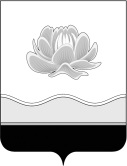 Российская ФедерацияКемеровская область Мысковский городской округСовет народных депутатов Мысковского городского округа(шестой созыв)Р Е Ш Е Н И Еот 19 декабря 2018г. № 24-нО внесении изменений в решение Совета народных депутатов Мысковского городского округа от 16.08.2016 № 53-н «Об утверждении Положения об отдельных вопросах в сфере осуществления общественного контроля в Мысковском городском округе»ПринятоСоветом народных депутатовМысковского городского округа18 декабря 2018 годаВ соответствии с Федеральным законом от 06.10.2003 № 131 - ФЗ «Об общих принципах организации местного самоуправления в Российской Федерации», Федеральным законом от 21.07.2014 № 212-ФЗ «Об основах общественного контроля в Российской Федерации»,Федеральным законом от 05.12.2017 № 392-ФЗ «О внесении изменений в отдельные законодательные акты Российской Федерации по вопросам совершенствования проведения независимой оценки качества условий оказания услуг организациями в сфере культуры, охраны здоровья, образования, социального обслуживания и федеральными учреждениями медико-социальной экспертизы», руководствуясь статьей 32 Устава Мысковского городского округа, Совет народных депутатов Мысковского городского округар е ш и л:1. Внести в Положение об отдельных вопросах в сфере осуществления общественного контроля в Мысковском городском округе, утвержденное решением Совета народных депутатов Мысковского городского округа от 16.08.2016 № 53-н изменения,согласно приложению к настоящему решению.  2. Настоящее решение направить главе Мысковского городского округа для подписания и опубликования (обнародования) в установленном порядке.3. Настоящее решение вступает в силу со дня, следующего за днем его официального опубликования.4. Контроль за исполнением настоящего решения возложить на комитет Совета народных депутатов Мысковского городского округа по  развитию местного самоуправления и безопасности (Е.А.Краснов).Председатель Совета народных депутатов                       Е.В.ТимофеевМысковского городского округа   Глава Мысковского городского округа			 Д.Л. ИвановПриложение к решению Совета народных депутатов Мысковского городского округаот __________________ № ______Положение об отдельных вопросах в сфере осуществления общественного контроля в Мысковском городском округе1. Общие положения1.1. Настоящее Положение об отдельных вопросах в сфере осуществления общественного контроля в Мысковском городском округе принято в соответствии с Федеральным законом от 21.07.2014 № 212-ФЗ «Об основах общественного контроля в Российской Федерации» (далее - Федеральный закон «Об основах общественного контроля в Российской Федерации») в целях регулирования отдельных вопросов в сфере осуществления общественного контроля за деятельностью органов местного самоуправления Мысковского городского округа (далее - органы местного самоуправления), муниципальных учреждений (организаций) Мысковского городского округа (далее - муниципальные организации городского округа), иных органов и организаций, осуществляющих в соответствии с федеральными законами отдельные публичные полномочия (далее - общественный контроль).1.2. Правовую основу общественного контроля в Мысковском городском округе (далее - городской округ) составляют Федеральный закон «Об основах общественного контроля в Российской Федерации», иные федеральные законы, а также принимаемые в соответствии с ними иные нормативные правовые акты Российской Федерации, законы и нормативные правовые акты Кемеровской области, муниципальные нормативные правовые акты городского округа, настоящее Положение.2. Основные понятияОсновные понятия, используемые в настоящем Положении, применяются в том же значении, что и в Федеральном законе «Об основах общественного контроля в Российской Федерации».3. Субъекты общественного контроля1. В соответствии с Федеральным законом субъектом общественного контроля в городском округе является общественный совет Мысковского городского округа.2. Для осуществления общественного контроля в случаях и порядке, которые предусмотрены законодательством Российской Федерации, могут создаваться:1) общественные наблюдательные комиссии;2) общественные инспекции;3) группы общественного контроля;4) иные организационные структуры общественного контроля.4. Формы общественного контроля1. В соответствии с Федеральном законе «Об основах общественного контроля в Российской Федерации» общественный контроль осуществляется в формах общественного мониторинга, общественной проверки, общественной экспертизы, в иных формах, не противоречащих Федеральному законодательству, а также в таких формах взаимодействия институтов гражданского общества с органами местного самоуправления городского округа, как общественные проверки, общественные экспертизы, общественные обсуждения, общественные (публичные) слушания и другие формы взаимодействия, предусмотренные действующим законодательством.2. Общественный контроль может осуществляться одновременно в нескольких формах.5. Общественный совет Мысковского городского округа1. Общественный совет Мысковского городского округа (далее - общественный совет) обеспечивает взаимодействие граждан Российской Федерации, место жительства которых находится на территории Мысковского городского округа (далее - граждане Российской Федерации), с органами местного самоуправления городского округа в целях учета потребностей и интересов граждан, защиты прав и свобод граждан и прав общественных объединений при формировании и реализации государственной политики, а также в целях осуществления общественногоконтроля за деятельностью органов местного самоуправления в городском округе.2. Общественный совет осуществляет свою деятельность на основе Конституции Российской Федерации, федеральных конституционных законов, других федеральных законов, иных нормативных правовых актов Российской Федерации, Законов Кемеровской области, иных нормативных правовых актов Кемеровской области, нормативно правовых актов городского округа.3. Местонахождение общественного совета - Мысковский городской округ.4. Общественныйсовет призван обеспечить согласование общественно значимых интересов граждан Российской Федерации, общественных объединений, органов местного самоуправления в городском округе для решения наиболее важных вопросов экономического и социального развития, обеспечения законности, правопорядка, защиты прав и свобод человека и гражданина, демократических принципов развития гражданского общества путем:1) привлечения граждан Российской Федерации и общественных объединений к реализации государственной политики в городском округе;2) выдвижения и поддержки гражданских инициатив, имеющих общероссийское, региональное, местное значение и направленных на реализацию конституционных прав, свобод и законных интересов граждан Российской Федерации и общественных объединений;3) проведения общественной экспертизы проектов нормативно правовых актов органов местного самоуправления в городском округе;4) проведения общественной экспертизы нормативных правовых актов органов местного самоуправления в городском округе;5) осуществления общественного контроля за деятельностью органов местного самоуправления в городском округе;6) выработки рекомендаций органам местного самоуправления городского округа при определении приоритетов в области муниципальной поддержки общественных объединений и иных объединений граждан Российской Федерации, деятельность которых направлена на развитие гражданского общества;7) оказания информационной, методической и иной помощи субъектам общественного контроля.5. Наименование «Общественный совет Мысковского городского округа» не может быть использовано в наименованиях органов государственной власти Кемеровской области, органов местного самоуправления, а также в наименованиях общественных объединений, иных организаций.6. Общественный совет исполняют свои обязанности на общественных началах.7. Членом общественного совета может быть гражданин Мысковского городского округа, достигший возраста восемнадцати лет, члены общественных объединений и объединений некоммерческих организаций.Членами общественного совета не могут быть:1) члены Совета Федерации Федерального Собрания Российской Федерации, депутаты Государственной Думы Федерального Собрания Российской Федерации, судьи, иные лица, замещающие государственные должности Российской Федерации, лица, замещающие должности федеральной государственной службы, государственные должности Кемеровской области, должности государственной гражданской службы Кемеровской области, депутаты Совета народных депутатов Кемеровской области, депутаты представительных органов местного самоуправления в Кемеровской области, лица, замещающие муниципальные должности муниципальной службы в Кемеровской области, а также лица, замещающие выборные должности в органах местного самоуправления в соответствии с законодательством;2) лица, признанные недееспособными на основании решения суда;3) лица, имеющие непогашенную или неснятую судимость;4) лица, не приостановившие свое членство в политической партии на срок осуществления полномочий в качестве члена общественного совета;5) лица, привлеченные к административной ответственности за совершение административных правонарушений, предусмотренных частью 2 статьи 13.15, статьей 20.29 Кодекса Российской Федерации об административных правонарушениях.Не допускаются к выдвижению кандидатов в члены общественного совета, следующие общественные объединения:1) объединения, зарегистрированные в порядке, предусмотренном федеральным законодательством, менее чем за один год до дня истечения срока полномочий членов общественного совета действующего состава;2) политические партии, их региональные и местные отделения;3) объединения, которым в соответствии с Федеральным законом «О противодействии экстремистской деятельности» вынесено предупреждение в письменной форме о недопустимости осуществления экстремистской деятельности, - в течение одного года со дня вынесения предупреждения, если оно не было признано судом незаконным;4) объединения, деятельность которых приостановлена в соответствии с Федеральным законом «О противодействии экстремистской деятельности», если решение о приостановлении не было признано судом незаконным.8. Общественный совет формируется в количестве 10 человек.9. Глава Мысковского городского округа в соответствии с пунктом 15 настоящего раздела по результатам проведения консультаций определяет кандидатуры пяти граждан Мысковского городского округа, членов общественных объединений и объединений некоммерческих организаций имеющих особые заслуги перед государством и обществом, и предлагает этим гражданам войти в состав общественного совета.10. Совет народных депутатов в соответствии с пунктом 15 настоящего раздела по результатам проведения консультаций определяет кандидатуры пяти граждан Мысковского городского округа, членов общественных объединений и объединений некоммерческих организаций, имеющих особые заслуги перед государством и обществом, и предлагает этим гражданам войти в состав общественного совета.11. Граждане Мысковского городского округа, получившие предложение войти в состав общественного совета, в течение десяти календарных дней письменно уведомляют главу Мысковского городского округа и председателя Совета народных депутатов о своем согласии либо об отказе войти в состав общественного совета.12. Глава Мысковского городского округа в течение десяти календарных дней со дня получения им письменного согласия граждан Мысковского городского округа войти в состав общественного совета либо по истечении срока, установленного пунктом 11 настоящего раздела, постановлением утверждает определенных им членов общественного совета.Совет народных депутатов по получению им письменного согласия граждан Мысковского городского округа войти в состав общественного совета либо по истечении срока, установленного пунктом 11 настоящего раздела, на ближайшей сессии решением утверждает определенных им членов общественного совета. Решение Совет народных депутатов об утверждении членов общественного совета в течение десяти календарных дней со дня принятия направляется в администрацию Мысковского городского округа.Полный состав общественного совета утверждается постановлением администрации Мысковского городского округа в течение десяти рабочих дней со дня поступления решения Совет народных депутатов об утверждении членов общественного совета.13. Первое заседание общественного совета должно быть проведено не позднее чем через десять дней со дня сформирования правомочного состава общественного совета. 14. Срок полномочий членов общественного совета истекает через три года со дня первого заседания общественного совета.15. За четыре месяца до истечения срока полномочий членов общественного совета глава Мысковского городского округа и Совет народных депутатов инициируют процедуру формирования нового состава общественного совета, установленную пунктами 9 - 12 настоящего раздела.16. В случае если полный состав общественного совета не будет сформирован в порядке, установленном настоящим разделом, либо в случае досрочного прекращения полномочий хотя бы одного члена общественного совета в соответствии с подпунктами 2 - 9 пункта 17 настоящего раздела новые члены общественного совета вводятся органом местного самоуправления, которым не были отобраны все члены общественного совета согласно пункта 9 настоящего раздела либо отобранная им кандидатура досрочно прекратила полномочия.17. Полномочия члена общественного совета прекращаются в случае:1) истечения срока его полномочий;2) подачи им заявления о выходе из состава общественного совета;3) неспособности его по состоянию здоровья участвовать в работе общественного совета;4) вступления в законную силу вынесенного в отношении его обвинительного приговора суда;5) признания его недееспособным, безвестно отсутствующим или объявления умершим на основании решения суда, вступившего в законную силу;6) грубого нарушения им Кодекса этики - по решению не менее половины членов общественного совета, принятому на заседании общественного совета;7) избрания его Президентом Российской Федерации, депутатом Государственной Думы Федерального Собрания Российской Федерации, избрания (назначения) членом Совета Федерации Федерального Собрания Российской Федерации, избрания депутатом Совета народных депутатов Кемеровской области, представительного органа местного самоуправления в Кемеровской области, а также на выборную должность в органе местного самоуправления в Кемеровской области в соответствии с федеральным законодательством и законодательством Кемеровской области;8) назначения его на государственную должность Российской Федерации, должность федеральной государственной службы, государственную должность Кемеровской области, должность государственной гражданской службы в Кемеровской области или должность муниципальной службы в Кемеровской области в соответствии с законодательством;9) смерти члена общественного совета;10) вступления в силу постановления о привлечении его к административной ответственности за совершение административного правонарушения, предусмотренного частью 2 статьи 13.15, статьей 20.29 Кодекса Российской Федерации об административных правонарушениях.Полномочия члена общественного совета приостанавливаются в случае:1) предъявления ему в порядке, установленном уголовно-процессуальным законодательством Российской Федерации, обвинения в совершении преступления;2) назначения ему административного наказания в виде административного ареста;3) регистрации его в качестве кандидата на должность Президента Российской Федерации, кандидата в депутаты Государственной Думы Федерального Собрания Российской Федерации, кандидата в депутаты Совета народных депутатов Кемеровской области, представительного органа местного самоуправления в Кемеровской области, кандидата на выборную должность в органе местного самоуправления в Кемеровской области, доверенного лица или уполномоченного представителя кандидата (политической партии).18. Члены общественного совета на первом своем заседании избирают председателя общественного совета и заместителя председателя общественного совета. 19. Общественный совет вправе образовывать комиссии и рабочие группы общественного совета.В состав комиссий общественного совета входят члены общественного совета. В состав рабочих групп общественного совета могут входить члены общественного совета, представители общественных объединений и иные граждане Российской Федерации, привлеченные к работе общественного совета.Объединение членов общественного совета по принципу национальной, религиозной, территориальной или партийной принадлежности не допускается.20. Общественныйсовет утверждает Регламент общественного совета Мысковского городского округа (далее - Регламент общественного совета).Регламентом общественного совета устанавливаются:1) порядок участия членов общественного совета в его деятельности;2) сроки и порядок проведения заседаний общественного совета;3) состав, полномочия и порядок деятельности общественного совета;4) полномочия и порядок деятельности председателя общественного совета и заместителя председателя общественного совета;5) порядок формирования и деятельности комиссий и рабочих групп общественного совета, а также порядок избрания и полномочия их руководителей;6) порядок прекращения и приостановления полномочий членов общественного совета в соответствии с настоящим Положением;7) формы и порядок принятия решений общественного совета;8) порядок привлечения к работе общественного совета общественных объединений, представители которых не вошли в его состав, и формы их взаимодействия с общественным советом;9) иные вопросы внутренней организации и порядка деятельности общественного совета в соответствии с настоящим Положением.21. Член общественного совета имеет удостоверение члена общественного совета Мысковского городского округа (далее - удостоверение), являющееся документом, подтверждающим его полномочия. Член общественного совета пользуется удостоверением в течение срока полномочий общественного совета в состав которого он входит.Образец и описание удостоверения утверждаются общественным советом.22. Основными формами работы общественного совета являются заседания общественного совета, заседания комиссий и рабочих групп общественного совета.23. Заседания общественного совета проводятся не реже двух раз в год. По решению председателя общественного совета или по решению 2/3 членов общественного совета могут проводиться внеочередные заседания.24. В целях реализации функций, возложенных на общественный совет настоящим Положением, общественный совет вправе:1) проводить слушания по общественно важным проблемам;2) давать заключения о нарушениях законодательства Российской Федерации, Кемеровской области, нормативных правовых актов органов местного самоуправления городского округа органами местного самоуправления и направлять указанные заключения в компетентные государственные органы, должностным лицам, а также в Общественную палату Кемеровской области;3) проводить общественную экспертизу проектов законов Кемеровской области по предметам совместного ведения Кемеровской области и городского округа, проектов правовых актов органов местного самоуправления;4) проводить общественную экспертизу законов Кемеровской области по предметам совместного ведения Кемеровской области и городского округа, правовых актов органов местного самоуправления;5) приглашать руководителей (представителей) органов местного самоуправления на заседания общественного совета;6) направлять членов общественного совета для участия в слушаниях и заседаниях Совета народных депутатов, в работе комитетов и комиссий Совета народных депутатов, а также в заседаниях администрации Мысковского городского округа в порядке, определяемом Регламентом общественного совета;7) направлять запросы общественного совета. 25. Решения общественного совета, принимаемые в форме заключений, предложений и обращений, носят рекомендательный характер.26. Общественный совет может быть инициатором проведения общественной экспертизы в соответствии со статьей 22 Федерального закона «Об основах общественного контроля в Российской Федерации».Для проведения общественной экспертизы общественный совет вправе направлять в органы местного самоуправления, муниципальные организации, иные органы и организации, осуществляющие в соответствии с федеральными законами отдельные публичные полномочия, запрос о предоставлении документов и материалов, необходимых для проведения общественной экспертизы, за исключением содержащих сведения, составляющие государственную тайну, сведения о персональных данных и информацию, доступ к которой ограничен федеральными законами.27. Заключения общественного совета по результатам общественной экспертизы направляются в органы и организации, указанные в пункте 26 настоящего Положения.28. При рассмотрении заключений общественного совета по результатам общественной экспертизы соответствующих правовых актов городского округа приглашаются члены общественного совета.29. Участие членов общественного совета в работе Совета народных депутатов, администрации городского округа:1) Совет народных депутатов обеспечивает участие на слушаниях и заседаниях Совета народных депутатов, на заседаниях комитетов и комиссий Совета народных депутатов членов общественного совета, уполномоченных общественным советом;2) администрация городского округа и иные органы администрации городского округа обеспечивают участие на своих заседаниях членов общественного совета, уполномоченных общественным советом.Порядок участия членов общественного совета в слушаниях и заседаниях Совета народных депутатов, в работе комитетов или комиссий Совета народных депутатов определяется председателем Совета народных депутатов, в заседаниях администрации городского округа и иных органов администрации городского округа определяется главой городского округа. Количество представителей общественного совета, принимающих участие в слушаниях и заседаниях Совета народных депутатов, в работе комитетов или комиссий Совета народных депутатов, а также в заседаниях администрации городского округа и иных органов администрации городского округа, не может превышать три человека.30. Органы местного самоуправления обязаны предоставлять по запросам общественного совета необходимые ему для исполнения своих полномочий сведения, за исключением сведений, которые составляют государственную и иную охраняемую федеральным законом тайну.Должностное лицо, которому направлен запрос общественного совета, обязано дать на него ответ не позднее чем через тридцать дней со дня получения запроса, а в исключительных случаях, определяемых общественным советом, - не позднее чем через четырнадцать дней. Ответ должен быть подписан тем должностным лицом, которому направлен запрос, либо лицом, исполняющим его обязанности.31. Для информационного обеспечения деятельности общественного совета и доступа широкого круга общественности к рассматриваемым общественным советом вопросам, а также к результатам работы общественного совета в информационно-телекоммуникационной сети «Интернет» (далее - сеть «Интернет») на официальном сайте администрации городского округа создается раздел «Общественный совет».32. Деятельность общественного совета подлежит освещению в местных средствах массовой городского округа информации в установленном порядке.6. Общественные инспекции и группы общественного контроля1. При субъектах общественного контроля в случаях и порядке, предусмотренных законодательством Российской Федерации, могут быть созданы организационные структуры общественного контроля: общественные инспекции, группы общественного контроля.2. Порядок формирования общественных инспекций и групп общественного контроля, а также регламент их деятельности устанавливаются субъектом общественного контроля, при котором они создаются.Общественные инспекции, группы общественного контроля при принятии решения субъектом общественного контроля могут формироваться им из своего состава и (или) путем предложения гражданам войти в состав общественных инспекций и групп общественного контроля. Информация о формировании общественной инспекции и (или) группы общественного контроля размещается субъектом общественного контроля в сети «Интернет».3. Общественные инспекции и группы общественного контроля формируются на основе добровольного участия в их деятельности граждан Российской Федерации, проживающих на территории городского округа и достигших возраста восемнадцати лет.В состав общественной инспекции, группы общественного контроля не могут входить лица, которые в соответствии с настоящим Положением не могут быть членами общественного совета, а также руководители муниципальных организаций, являющихся объектом общественного контроля.4. Количественный состав общественной инспекции не может превышать пяти человек, группы общественного контроля - трех человек.Решение об утверждении состава общественной инспекции, группы общественного контроля принимается соответствующим субъектом общественного контроля.5. Члены общественной инспекции, группы общественного контроля исполняют свои обязанности на общественных началах.6. Общественные инспекции и группы общественного контроля обладают полномочиями по подготовке и проведению мероприятий общественного контроля в целях содействия соблюдению законодательства, защиты прав и свобод человека и гражданина, учета общественных интересов в отдельных сферах общественных отношений во взаимодействии с органами местного самоуправления, в компетенцию которых входит осуществление муниципального контроля за деятельностью органов и (или) организаций, в отношении которых осуществляется общественный контроль.К полномочиям общественных инспекций и групп общественного контроля относится направление подготовленного ими по результатам общественного контроля итогового документа органам местного самоуправления и (или) организациям.7. Отдельные вопросы, связанные с проведением общественной проверки1. Организаторами общественной проверки являются субъекты общественного контроля. Организатор общественной проверки в течение трех рабочих дней с момента обращения к нему инициатора общественной проверки принимает решение о ее проведении.2. В решении о проведении общественной проверки указываются инициатор проведения общественной проверки, наименование органа местного самоуправления, муниципальной организации городского округа, иного органа и организации, осуществляющих в соответствии с федеральными законами отдельные публичные полномочия, в отношении которых будет проведена общественная проверка, основание проведения общественной проверки, предмет общественной проверки, время, место и срок ее проведения, порядок проведения общественной проверки и определения ее результатов, иные сведения, необходимые для организации проведения общественной проверки.3. В случае принятия решения о привлечении к проведению общественной проверки общественных инспекторов организатор общественной проверки формирует и утверждает список общественных инспекторов, привлекаемых к проведению общественной проверки.4. Срок проведения общественной проверки не должен превышать тридцать дней.5. Решение о проведении общественной проверки и утвержденный список общественных инспекторов, привлекаемых к проведению общественной проверки, направляются организатором общественной проверки руководителю проверяемых органов местного самоуправления, муниципальных организации городского округа, иного органа и организации, осуществляющих в соответствии с федеральными законами отдельные публичные полномочия, в течение пяти рабочих дней после дня принятия указанного решения и утверждения указанного списка соответственно.6. По запросам организаторов общественной проверки проверяемые орган местного самоуправления, муниципальная организация городского округа, иные органы и организации, осуществляющие в соответствии с федеральными законами отдельные публичные полномочия, предоставляют сведения, материалы и документы, необходимые для осуществления общественной проверки (за исключением документов и материалов, содержащих сведения, составляющие государственную тайну, сведения о персональных данных и информацию, доступ к которой ограничен федеральными законами), в течении десяти рабочих дней после дня поступления соответствующего запроса.7. По результатам проведения общественной проверки в течение пяти рабочих дней субъектом общественного контроля подготавливается итоговый документ (акт), который подписывается субъектами общественного контроля.8. Итоговый документ (акт), подготовленный по результатам проведения общественной проверки, направляется организатором общественной проверки руководителю проверяемых органа местного самоуправления, муниципальной организации городского округа, иного органа и организации, осуществляющих в соответствии с федеральными законами отдельные публичные полномочия, а также иным заинтересованным лицам в течение пяти рабочих дней после дня его составления, а также размещается в сети «Интернет».8. Отдельные вопросы, связанные с проведением общественной экспертизы1. Организатором общественной экспертизы являются субъекты общественного контроля. Организатор общественной экспертизы в течение трех рабочих дней с момента обращения к нему инициатора общественной экспертизы принимает решение о ее проведении.2. В решении о проведении общественной экспертизы указываются инициатор проведения общественной экспертизы, акт, проект акта, решение, проект решения, документы и другие материалы, действия (бездействие) органа местного самоуправления, муниципальной организация городского округа, иного органа и организации, осуществляющих в соответствии с федеральными законами отдельные публичные полномочия, в отношении которых будет проводиться общественная экспертиза, срок проведения общественной экспертизы, иные сведения, необходимые для организации проведения общественной экспертизы.3. В случае принятия решения о привлечении к проведению общественной экспертизы общественных экспертов организатор общественной экспертизы формирует и утверждает список общественных экспертов, привлекаемых к проведению общественной экспертизы.4. Решение о проведении общественной экспертизы и утвержденный список общественных экспертов, принимающих участие в общественной экспертизе, направляются организатором общественной экспертизы руководителю органа или организации, к компетенции которых относятся принятие акта, проекта акта, решения, проекта решения, а также разработка и утверждение документов и других материалов, совершение действий (бездействие), в отношении которых будет проведена общественная экспертиза, в течение пяти рабочих дней после дня принятия указанного решения и утверждения указанного списка соответственно.5. Срок проведения общественной экспертизы не может превышать сто двадцать дней со дня объявления о проведении общественной экспертизы, если иное не установлено федеральными законами.6. По результатам проведения общественной экспертизы в течение пяти рабочих дней субъектом общественного контроля подготавливается итоговый документ (заключение), который подписывается субъектами общественного контроля.7. Итоговый документ (заключение), подготовленный по результатам общественной экспертизы, в течение пяти рабочих дней после дня его составления направляется организатором общественной экспертизы руководителю органа или организации, к компетенции которых относятся принятие акта, проекта акта, решения, проекта решения, а также разработка и утверждение документов и других материалов, совершение действий (бездействие), в отношении которых проводилась общественная экспертиза, а также обнародуется в соответствии с Федеральным законом «Об основах общественного контроля в Российской Федерации», в том числе размещается в сети «Интернет».9. Отдельные вопросы, связанные с проведением общественного обсуждения1. Организаторами общественного обсуждения общественно значимых вопросов, а также проектов решений органов местного самоуправления, муниципальных организаций городского округа, иных органов и организаций, осуществляющих в соответствии с федеральными законами отдельные публичные полномочия, являются субъекты общественного контроля, которые принимают решение о его проведении.2. В решении о проведении общественного обсуждения указываются общественно значимый вопрос, проект решения органа или организации, в отношении которых будет проводиться общественное обсуждение, способ и срок проведения общественного обсуждения, порядок его проведения и определения его результатов, иные сведения, необходимые для организации проведения общественного обсуждения.3. В течение пяти рабочих дней после дня принятия решения о проведении общественного обсуждения организатор общественного обсуждения направляет указанное решение руководителю органа или организации, к компетенции которых относится вопрос (проект решения), выносимый на общественное обсуждение, а также размещает в сети «Интернет» информацию о сроках и порядке проведения общественного обсуждения, а также все имеющиеся в его распоряжении материалы, касающиеся вопроса, выносимого на общественное обсуждение.4. Со дня размещения в сети «Интернет» материалов по вопросу, выносимому на общественное обсуждение, организатору общественного обсуждения могут направляться замечания, предложения по вынесенным на общественное обсуждение общественно значимым вопросам (проектам решений).Срок, в течение которого могут направляться замечания, предложения по вынесенным на общественное обсуждение общественно значимым вопросам (проектам решений) устанавливается субъектом общественного контроля.5. Общественное обсуждение проводится под председательством лица, назначенного организатором общественных обсуждений.Общественное обсуждение проводится с обязательным участием в таком обсуждении уполномоченных лиц органов и организаций, представителей граждан и общественных объединений, интересы которых затрагиваются рассматриваемым вопросом (проектом решения).6. По результатам проведения общественного обсуждения в течение пяти рабочих дней субъектом общественного контроля составляется итоговый документ (протокол), который подписывается субъектами общественного контроля.7. Итоговый документ (протокол), составленный по результатам проведения общественного обсуждения, направляется организатором общественного обсуждения в течение пяти рабочих дней после дня его составления на рассмотрение в органы местного самоуправления, муниципальные организации городского округа, иные органы и организации, осуществляющие в соответствии с федеральными законами отдельные публичные полномочия, и обнародуется в соответствии с Федеральным законом «Об основах общественного контроля в Российской Федерации», в том числе размещается в сети «Интернет».10. Отдельные вопросы, связанные с проведением общественных (публичных) слушаний1. Под общественными (публичными) слушаниями в соответствии с Федеральным законом «Об основах общественного контроля в Российской Федерации» понимается собрание граждан, организуемое субъектом общественного контроля, а в случаях, предусмотренных законодательством Российской Федерации, органами государственной власти и органами местного самоуправления, государственными и муниципальными организациями, иными органами и организациями, осуществляющими в соответствии с федеральными законами отдельные публичные полномочия, для обсуждения вопросов, касающихся деятельности указанных органов и организаций и имеющих особую общественную значимость либо затрагивающих права и свободы человека и гражданина, права и законные интересы общественных объединений и иных негосударственных некоммерческих организаций.2. Общественные (публичные) слушания проводятся по вопросам муниципального управления в сферах охраны окружающей среды, градостроительной деятельности, закупок товаров, работ, услуг для обеспечения муниципальных нужд и в других сферах в случаях, установленных федеральными законами, законами Кемеровской области, муниципальными нормативными правовыми актами городского округа.3. Порядок организации и проведения публичных слушаний по проекту решения Совета народных депутатов о бюджете Мысковского городского округа на очередной финансовый год и плановый период, годовому отчету об исполнении бюджета Мысковского городского округа определяется нормативным правовым актом Совета народных депутатов.4. Порядок организации и проведения общественных (публичных) слушаний в городском округе устанавливается их организатором в соответствии с Федеральным законом «Об основах общественного контроля в Российской Федерации», иными федеральными законами, законами Кемеровской области, нормативными правовыми актами Совета народных депутатов.5. Организатор общественных (публичных) слушаний заблаговременно (но не менее чем за 30 дней до проведения общественных (публичных) слушаний) обнародует информацию о вопросе, вынесенном на общественные (публичные) слушания, а также о дате, времени, месте и порядке их проведения и определения их результатов, размещая ее на своем официальном сайте в сети «Интернет».6. По результатам общественных (публичных) слушаний их организатор составляет итоговый документ (протокол), содержащий обобщенную информацию о ходе общественных (публичных) слушаний, в том числе о мнениях их участников, поступивших предложениях и заявлениях.7. Итоговый документ (протокол), подготовленный по результатам общественных (публичных) слушаний, в течение пяти рабочих дней после дня его составления направляется организатором общественных (публичных) слушаний на рассмотрение в органы местного самоуправления, к компетенции которых относятся вопросы, по которым проводились общественные (публичные) слушания, и обнародуется в соответствии с Федеральным законом «Об основах общественного контроля в Российской Федерации», в том числе размещается на официальномсайте организатора общественных (публичных) слушаний в сети «Интернет».11. Отдельные вопросы взаимодействия субъектов общественного контроля с органами местного самоуправления, муниципальными организациями городского округа, иными органами и организациями, осуществляющими в соответствии с федеральными законами отдельные публичные полномочия1. Органы местного самоуправления, муниципальные организации городского округа, иные органы и организации, осуществляющие в соответствии с федеральными законами отдельные публичные полномочия, рассматривают подготовленные субъектами общественного контроля по результатам общественного контроля итоговые документы в течение тридцати дней со дня их получения, а в случаях, предусмотренных федеральными законами и иными нормативными правовыми актами Российской Федерации, законами и иными нормативными правовыми актами Кемеровской области, нормативными правовыми актами городского округа учитывают предложения, рекомендации и выводы, содержащиеся в этих документах, и принимают меры по защите прав и свобод человека и гражданина, прав и законных интересов общественных объединений и иных негосударственных некоммерческих организаций.2. Органы местного самоуправления, муниципальные организации, иные органы и организации, осуществляющие в соответствии с федеральными законами отдельные публичные полномочия, при осуществлении общественного контроля вправе:1) получать от субъектов общественного контроля информацию об осуществлении общественного контроля и о его результатах;2) направлять субъектам общественного контроля обоснованные возражения на предложения и рекомендации, содержащиеся в итоговых документах, подготовленных по результатам общественного контроля;3) размещать информацию по вопросам общественного контроля за осуществляемой ими деятельностью на своих официальных сайтах в сети «Интернет».3. Органы местного самоуправления, муниципальные организации, иные органы и организации, осуществляющие в соответствии с федеральными законами отдельные публичные полномочия, при осуществлении общественного контроля обязаны:1) предоставлять субъектам общественного контроля в случаях и порядке, которые установлены законодательством Российской Федерации, информацию о своей деятельности, представляющей общественный интерес;2) рассматривать направленные им запросы субъектов общественного контроля в порядке и сроки, которые установлены законодательством Российской Федерации, регулирующим отдельные сферы общественных отношений, предоставлять запрашиваемую информацию, за исключением информации, содержащей сведения, составляющие государственную тайну, сведения о персональных данных, и информации, доступ к которой ограничен федеральными законами;3) рассматривать направленные им итоговые документы, подготовленные по результатам общественного контроля, а в случаях, предусмотренных федеральными законами, законами Кемеровской области и муниципальными нормативными правовыми актами, учитывать предложения, рекомендации и выводы, содержащиеся в итоговых документах, и принимать меры по защите прав и свобод человека и гражданина, прав и законных интересов общественных объединений и иных негосударственных некоммерческих организаций.4. В случаях, установленных администрацией городского округа, предложения, рекомендации и выводы, содержащиеся в итоговых документах, подготовленных по результатам общественного контроля, учитываются при оценке эффективности деятельности муниципальных организаций городского округа, иных органов и организаций, осуществляющих в соответствии с федеральными законами отдельные публичные полномочия.5. Субъекты общественного контроля вправе посещать соответствующие органы местного самоуправления, муниципальные организации городского округа, иные органы и организации, осуществляющие в соответствии с федеральными законами отдельные публичные полномочия, в случаях осуществления ими общественного контроля в формах, предусмотренных статьей 18 Федерального закона «Об основах общественного контроля в Российской Федерации».6. Субъект общественного контроля письменно уведомляет органы местного самоуправления, муниципальные организации городского округа, иные органы и организации, осуществляющие в соответствии с федеральными законами отдельные публичные полномочия, о посещении указанных органов и организаций не позднее чем за десять рабочих дней до даты посещения, если иное не установлено федеральными законами. В уведомлении субъекта общественного контроля указываются:1) основание и цель посещения;2) дата и время посещения;3) персональный состав лиц, уполномоченных субъектом общественного контроля на посещение;4) регламент посещения.Уведомление субъекта общественного контроля о посещении органов местного самоуправления, муниципальных организаций городского округа в целях осуществления общественного контроля может быть направлено субъектом общественного контроля по почте, нарочным, посредством факсимильной связи, а также по электронной почте посредством сети Интернет.7. Орган местного самоуправления, муниципальные организации городского округа, иной орган и организация, осуществляющие в соответствии с федеральными законами отдельные публичные полномочия, получившие уведомление о посещении, обязаны в течение пяти рабочих дней после дня получения уведомления о посещении подтвердить дату и время посещения, известив об этом субъекта общественного контроля с использованием доступных средств связи, обеспечивающих фиксирование извещения, а также обеспечить доступ субъектамобщественного контроля в указанные орган или организацию с соблюдением правил посещения, пропускного и (или) внутриобъектового режимов, установленных в соответствии с действующими нормативными правовыми актами Российской Федерации и Кемеровской области либо локальными актами указанных органов, организации, если иное не установлено федеральными законами.8. Один субъект общественного контроля вправе посещать один и тот же орган или одну и ту же организацию не более одного раза в течение двух календарных лет.12. Информационное обеспечение общественного контроля1. В целях информационного взаимодействия органов местного самоуправления, муниципальных организаций городского округа, иных органов и организаций, осуществляющих в соответствии с федеральными законами отдельные публичные полномочия и субъектов общественного контроля указанные органы размещают на своих официальных сайтах в сети «Интернет»:1) проекты разрабатываемых ими нормативных правовых актов городского округа;2) информацию о начале процедуры общественного контроля и его организаторе (с указанием контактной информации), поступившую от субъекта общественного контроля;3) итоговый документ, подготовленный по результатам общественного контроля, поступивший от субъекта общественного контроля;4) информацию о рассмотрении итогового документа, подготовленного по результатам общественного контроля;5) иную информацию об осуществлении общественного контроля.2. В целях информационного обеспечения общественного контроля, обеспечения его публичности и открытости для размещения информации, предусмотренной Федеральным законом «Об основах общественного контроля в Российской Федерации» и настоящим Положением, субъекты общественного контроля могут создавать специальные сайты, а также:1) общественный совет Мысковского городского округа, а также формируемые ими общественные инспекции и группы общественного контроля могут использовать официальный сайт администрации Мысковского городского округа в сети «Интернет»;2) иные субъекты общественного контроля используют свои официальных сайтах в сети «Интернет» или по решению администрации городского округа официальный сайт администрации городского округа в сети «Интернет».3. Порядок использования официального сайта администрации городского округа в сети «Интернет» субъектами общественного контроля определяется правовым актом администрации Мысковского городского округа.